Apply Folder redirection policy and Roaming profile on RDS servers.Login into Active Directory server and open Active Directory Users and Computers.Create one OU (eg., Propalms OU)and RDS servers into that OU.Open GMPC.msc and create one GPO and linked it to new created OU.Right click on new created GPO and edit and apply below policy as shown in image.Computer configuration->Administrative Templates->System->Group PolicySet Policy “Configure user Group Policy loopback processing mode” to enabled and mode: Replace 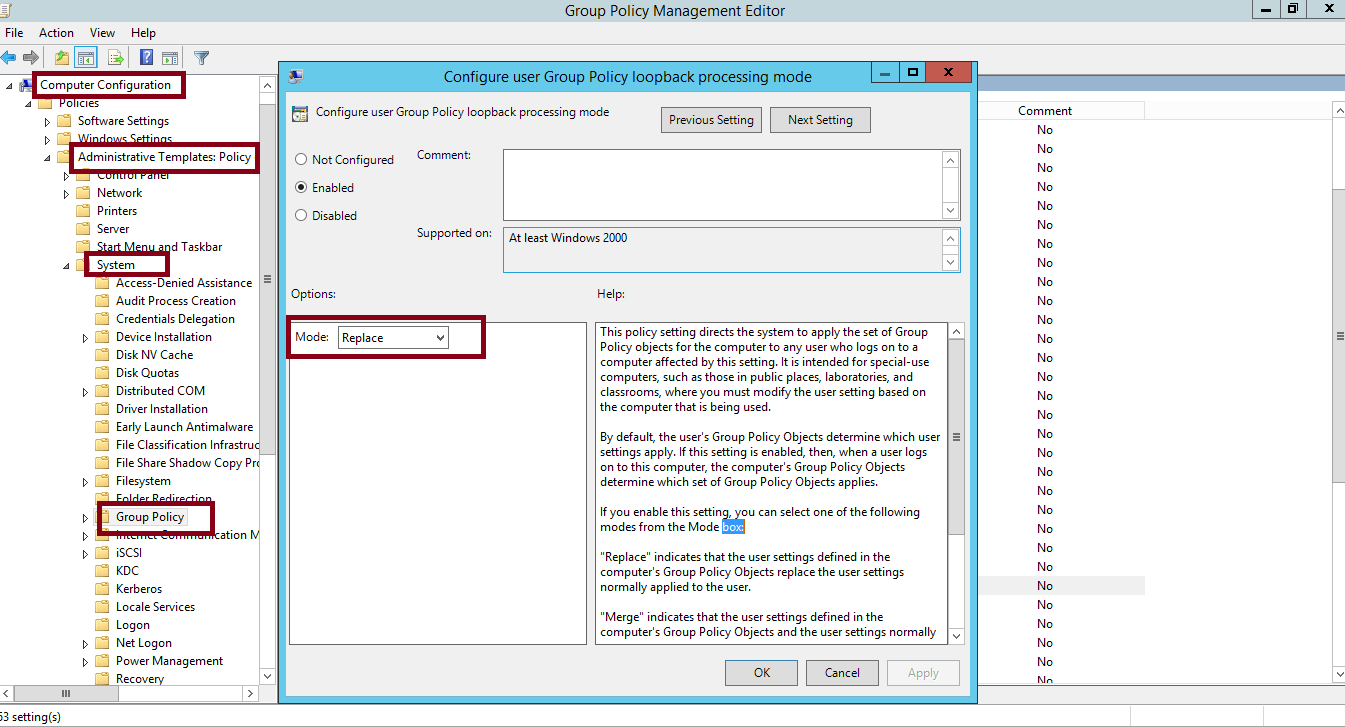 Now go to User configuration->Windows Settings-> Folder RedirectionRight click Desktop and click on properties and do changes given in image.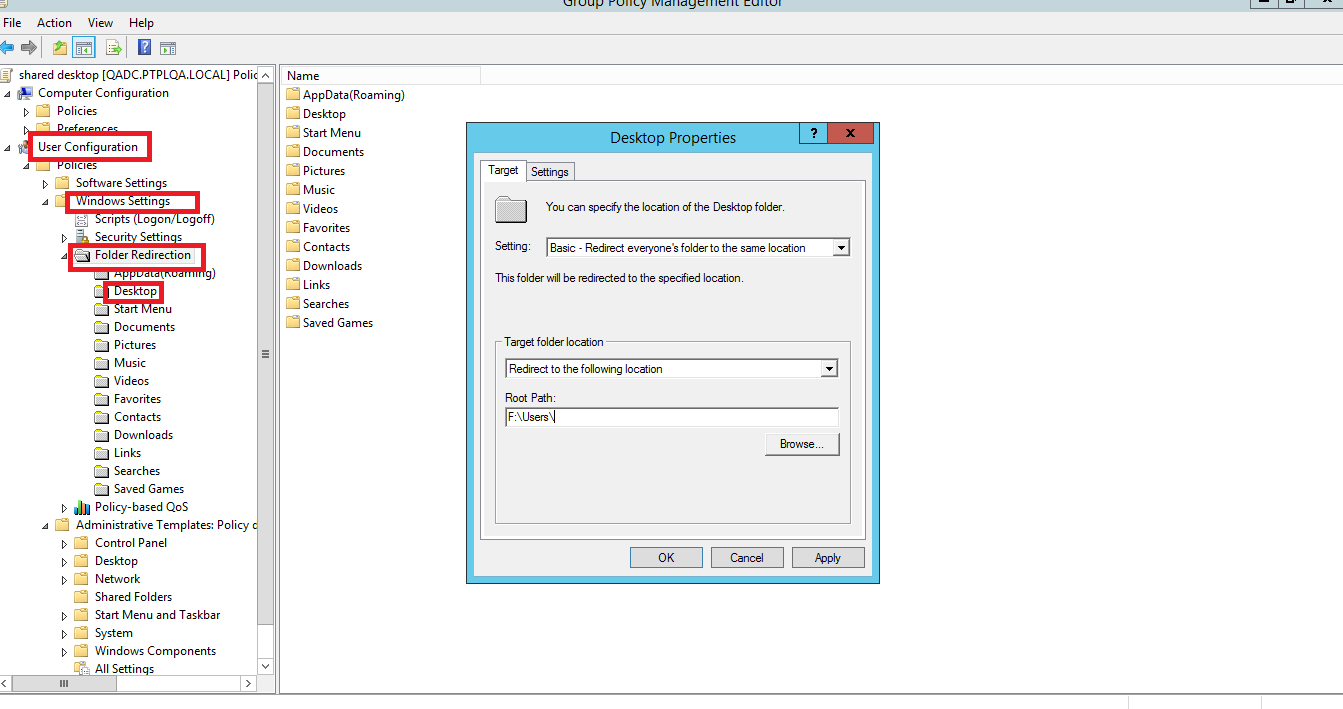 Follow steps 5 for  Appdata (Roaming),Documents, Downloads,Music,Videos  folder redirection.Apply Roaming profile to be created if logged in on RDS servers.Computer configurationAdministrative templatesSystem User Profile.Select : Set Roaming profile path for all users logging into this computer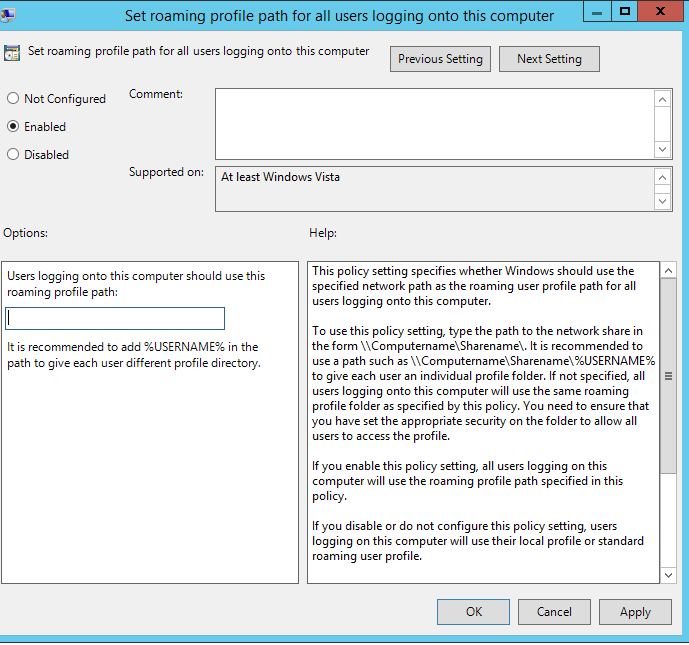 Now to apply group policy to terminal server and specific users ,add the computers and users in security  filtering of that GPO.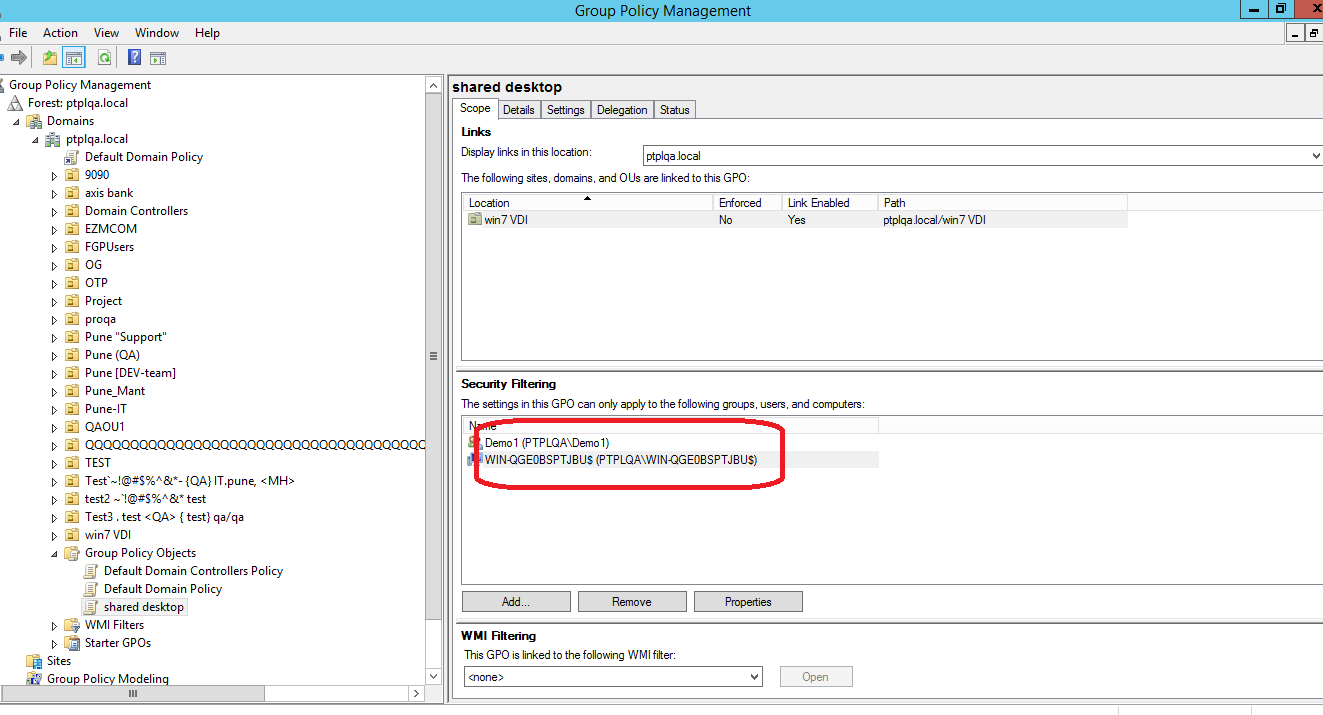 9)Open Run-type gpupdate /force and click on OK